平成2８年1１月吉日会　員　各　位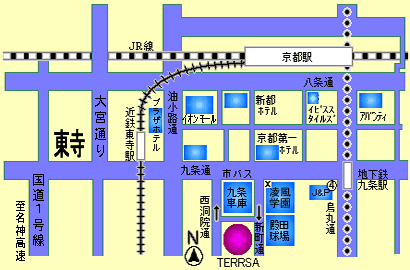 締め切り　：　・事例発表者　平成2９年１月２０日（金）まで・発表者は生活行為向上マネジメント基礎研修修了者のみ可能です。　　　　　　　事前提出書類はマネジメントシートとA4レジュメ２枚（必須）+α（任意）申し込み後、推進委員より連絡が入ります。・一般参加者　平成2９年２月１０日（金）まで申し込み・問合わせ：Eメールのみ 　kyotomtdlp@yahoo.co.jp 　渡邉　聡　宛※件名に「２／１９　生活行為向上マネジメント事例検討会参加申し込み（一般　or　発表　を明記）」と入力し、本文に以下の内容を入力してください。協会会員番号　②氏名　③所属府県士会名　④所属施設名　⑤Eメールアドレス・携帯番号⑥　現職者共通研修　１０．事例報告の認定希望の有無※発表者としての参加ご希望の場合は、その旨を必ず入力してください。※申し込み後、各府県のMTDLP推進委員に転送いたします。その後、推進委員より発表方法の打合せをメールにてさせて頂きます。その為、データのやり取りが可能なEメールアドレスをご用意下さい。※近畿作業療法士連絡協議会主催のため、日本作業療法士協会及び各府県の作業療法士会に所属していない方は、参加できません。